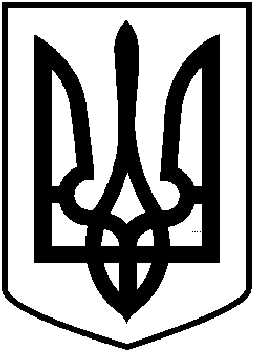 ЧОРТКІВСЬКА  МІСЬКА  РАДА_________________СЕСІЯ  ВОСЬМОГО СКЛИКАННЯ                                               РІШЕННЯ ( ПРОЄКТ)від   ______   2021 року                            		                                         №	м. Чортків	Про внесення змін до видів економічноїдіяльності та затвердження нової редакціїстатуту комунального підприємства«Міський комунальний ринок» Чортківської міської ради.       З метою забезпечення ефективності економічної діяльності, розширення спектру та покращення якості надання послуг населенню громади, враховуючи клопотання директора КП «Міський комунальний ринок» Чортківської міської ради» Р.І.Бойко від 07.07.2020р №             «Міський комунальний ринок» Чортківської міської ради, відповідно до статей 57, 78 Господарського кодексу України, Закону України «Про державну реєстрацію юридичних осіб, фізичних осіб-підприємців та громадських формувань», керуючись статтями 17, 25, 26 Закону України «Про місцеве самоврядування в Україні», міська радаВИРІШИЛА:     1.Розширити види економічної діяльності комунального підприємства  «Міський комунальний ринок» Чортківської міської ради та додати наступні види діяльності за КВЕД:1.1.  41.10. Організація будівництва будівель;1.2.  68.20. Надання в оренду й експлуатацію власного чи орендованого нерухомого майна;1.3. 81.10.  Комплексне обслуговування об’єктів.     2. Затвердити нову редакцію статуту комунального підприємства «Міський комунальний ринок» Чортківської міської ради (додається)     3.Уповнавижити  комунальне  підприємство «Міський комунальний ринок» Чортківської міської ради в особі директора Бойка Романа Івановича на внесення змін до Єдиного державного реєстру юридичних осіб, фізичних осіб-підприємців та громадських формувань.     4.Контроль за виконанням даного рішення покласти на постійну комісію з питань  бюджету та економічного розвитку міської ради.Міський голова                                                                  Володимир ШМАТЬКО   Махомет Л.ОДзиндра Я.ПКолісник Л.М.Кельба А.М.Натуркач А.Б.